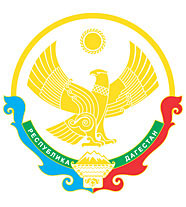 РЕСПУБЛИКА ДАГЕСТАНГОРОДСКОЙ ОКРУГ «ГОРОД КАСПИЙСК»МУНИЦИПАЛЬНОЕ БЮДЖЕТНОЕ ДОШКОЛЬНОЕ ОБРАЗОВАТЕЛЬНОЕ УЧРЕЖДЕНИЕ «ЦЕНТР РАЗВИТИЯ РЕБЕНКА - ДЕТСКИЙ САД №24«РОМАШКА»detsadv24.romashka@mail.ru                                           Тел. +7(87246)5-21-31Приложение №1				Оргкомитет городского этапа				профессионального конкурса 				«Воспитатель года– 2021 года»Представление(наименование муниципального органа управления образованием)выдвигают               Ибрагимова Патимат Абдулхаликовна                            (фамилия, имя, отчество участника Конкурса)на участие в городском конкурсе «Воспитатель года  – 2021»Руководитель Заявителя                                                                  Алиева Эльмира Муртазалиевна                                                                             (фамилия, имя, отчество)М.П.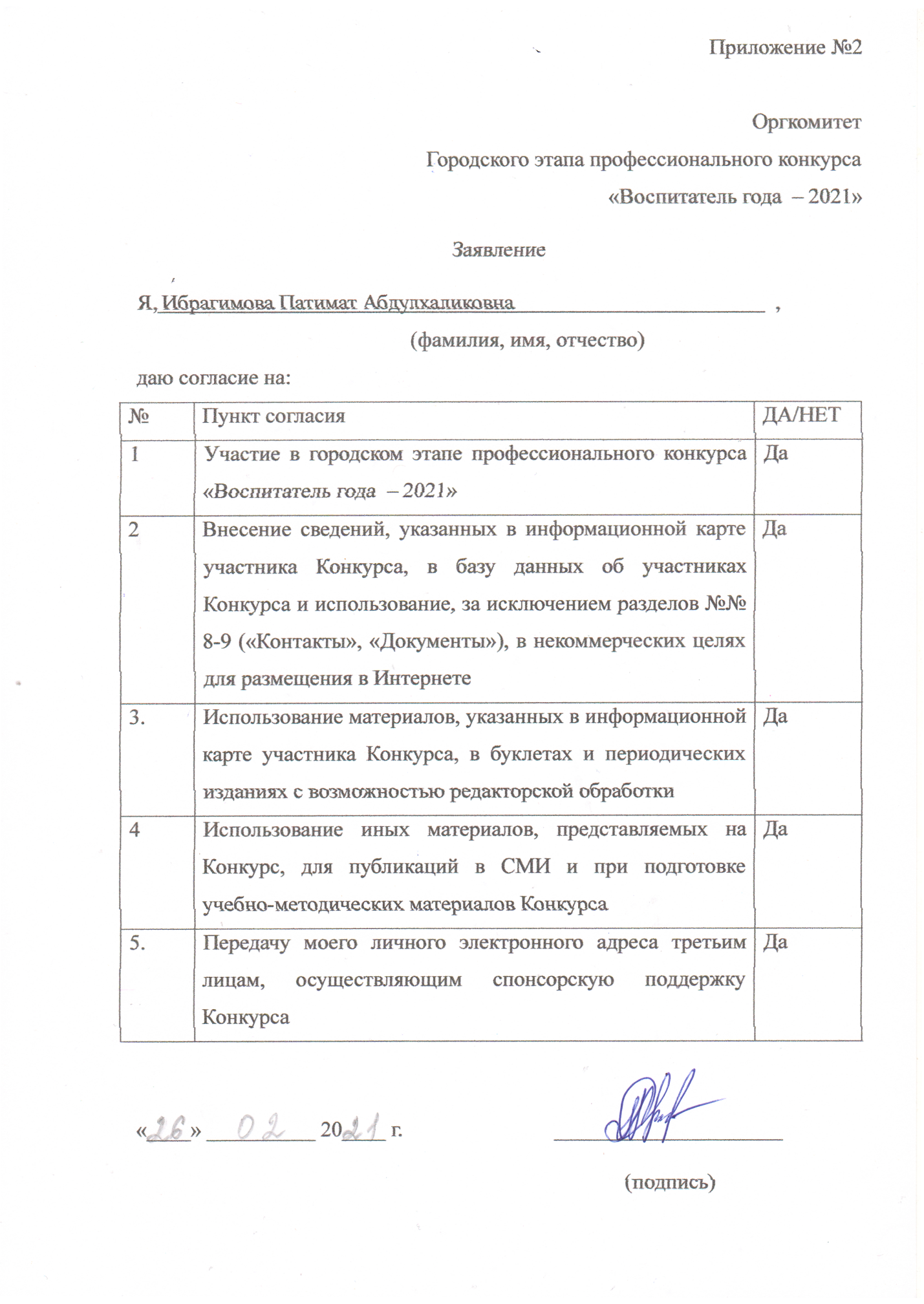 Приложение №3Информационная карта участникаГородского этапа профессионального конкурса«Воспитатель года  - 2021»__Ибрагимова_________________________     (фамилия)__ПатиматАбдулхаликовна__________________________________________ (имя, отчество)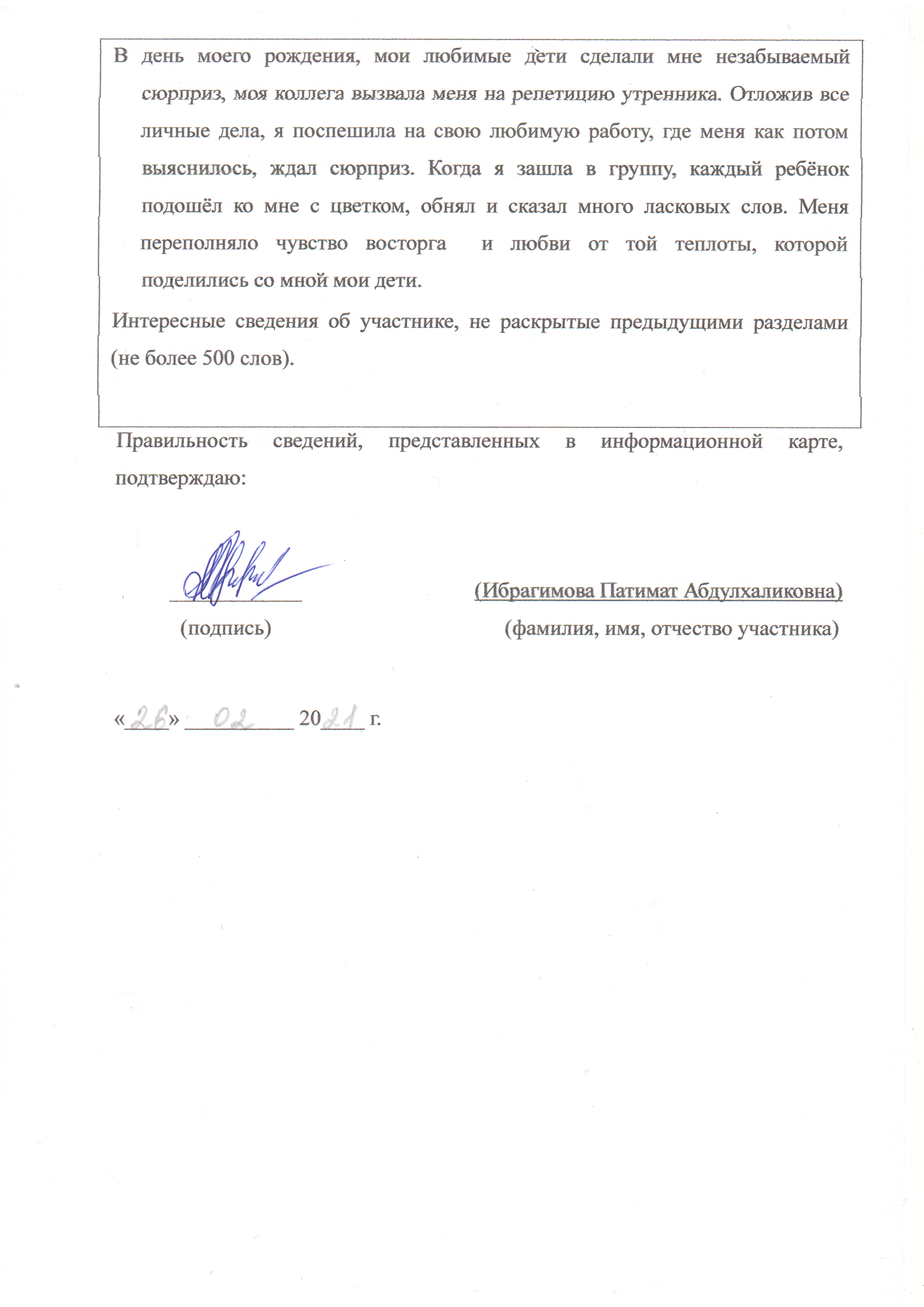 1. Общие сведения1. Общие сведения1. Общие сведенияДата рождения (день, месяц, год)Дата рождения (день, месяц, год) 28 октября 1986 гюМесто рожденияМесто рожденияс. Хунзах, Хунзахского р-на, ДАССР2. Работа2. Работа2. РаботаМесто работы (наименование образовательного учреждения в соответствии с уставом)Место работы (наименование образовательного учреждения в соответствии с уставом)Муниципальное бюджетное дошкольное образовательное учреждение "Центр развития ребенка - детский сад № 24 "Ромашка"Занимаемая должностьЗанимаемая должностьВоспитательОбщий трудовой и педагогический стаж (полных лет на момент заполнения анкеты)Общий трудовой и педагогический стаж (полных лет на момент заполнения анкеты)2 года педагогического стажаВ каких возрастных группах в настоящее время работает участникВ каких возрастных группах в настоящее время работает участникПодготовительная к школе «Б» группаАттестационная категория Аттестационная категория Соответствие занимаемой должности февраль-2021 г.Почетные звания и награды (наименования и даты получения)Почетные звания и награды (наименования и даты получения)Грамота УО «За добросовестный труд в системе образования, достижение высоких результатов в работе» сентябрь 2020г.Послужной список (места и сроки работы за последние 5 лет) Послужной список (места и сроки работы за последние 5 лет) октябрь 2018 – по настоящее время МБДОУ «ЦРР – д/с №24 «Ромашка»3. Образование3. ОбразованиеНазвание, год окончания учреждения профессионального образования, факультетНазвание, год окончания учреждения профессионального образования, факультетДагестанская государственная сельскохозяйственная академия 2010г, факультет экономики и управленияСпециальность, квалификация по дипломуСпециальность, квалификация по диплому«Экономика и управление на предприятии АПК» Экономист-менеджерДополнительное профессиональное образование (за последние три года) Дополнительное профессиональное образование (за последние три года) Частное учреждение дополнительного профессионального образования « Межрегиональный центр профессиональных компетенций» Диплом о профессиональной переподготовке по программе Педагогическое образование: Теория и методика воспитания детей дошкольного возраста  от 26.12.2018г.Основные публикации (в том числе брошюры, книги)Основные публикации (в том числе брошюры, книги)https://www.instagram.com/shyana___2011/?hl=ruhttps://www.maam.ruhttps://www.instagram.com/p/CKRu_JUoEj9/https://www.instagram.com/p/CJX-F2uIRT1/"инфо-урок", "Солнцесвет"4. Конкурсное задание первого тура «Интернет-ресурс»4. Конкурсное задание первого тура «Интернет-ресурс»4. Конкурсное задание первого тура «Интернет-ресурс»Адрес персонального  интернет-ресурсаhttps://dag-24-ro.tvoysadik.ru/?section_id=50https://dag-24-ro.tvoysadik.ru/?section_id=505. Конкурсное задание второго тура «Педагогическое мероприятие с детьми»5. Конкурсное задание второго тура «Педагогическое мероприятие с детьми»5. Конкурсное задание второго тура «Педагогическое мероприятие с детьми»Направление, образовательная область, форма Познавательное развитие, художественно-эстетическое развитие, «Путешествие по Дагестану»Познавательное развитие, художественно-эстетическое развитие, «Путешествие по Дагестану»Возрастная группа детей Старшая группаСтаршая группаНеобходимое оборудованиеКарта РД, ковровые изделияКарта РД, ковровые изделия6. Общественная деятельность6. Общественная деятельность6. Общественная деятельностьЧленство в профсоюзе (наименование, дата вступления)19.10.201819.10.2018Участие в других общественных организациях (наименование, направление деятельности и дата вступления)Член партии "Единая Россия "             с 2013г.Член партии "Единая Россия "             с 2013г.Участие в работе методического объединения принимаю участие в работе городского методического объединения в роли выступающего и в роли слушателя. За последние три года выступала и дискуссировала на методических объединениях: «Развитие связной речи у дошкольников по средствам пересказа» (старшая группа); «Здоровьесберегающие технологии с элементами массажа и дыхательной гимнастикой в старшей группе; «Художественное творчество – через патриотическое воспитание путём приобщения дошкольников к историческим и культурным ценностям родного края (подготовительная группа):»ТРИЗ в речевом развитии детей дошкольного возраста» (средняя группа); «Патриотическое воспитание детей дошкольного возраста» (подготовительная группа); Семинар-практикум «Использование нетрадиционных здоровьесберегающих технологий и оборудования»; Семинар-практикум «Патриотическое воспитание детей дошкольного возраста.принимаю участие в работе городского методического объединения в роли выступающего и в роли слушателя. За последние три года выступала и дискуссировала на методических объединениях: «Развитие связной речи у дошкольников по средствам пересказа» (старшая группа); «Здоровьесберегающие технологии с элементами массажа и дыхательной гимнастикой в старшей группе; «Художественное творчество – через патриотическое воспитание путём приобщения дошкольников к историческим и культурным ценностям родного края (подготовительная группа):»ТРИЗ в речевом развитии детей дошкольного возраста» (средняя группа); «Патриотическое воспитание детей дошкольного возраста» (подготовительная группа); Семинар-практикум «Использование нетрадиционных здоровьесберегающих технологий и оборудования»; Семинар-практикум «Патриотическое воспитание детей дошкольного возраста.Участие в разработке и реализации муниципальных, региональных, федеральных, международных программ и проектов (с указанием статуса участия)Всероссийский форум «Воспитатели России» «Воспитаем здорового ребёнка»- слушатель, Курс вебинаров посвящённый актуальным проблемам дошкольного образования - слушатель Всероссийский форум «Воспитаем здорового ребёнка» - слушательВсероссийский форум «Воспитатели России» «Воспитаем здорового ребёнка»- слушатель, Курс вебинаров посвящённый актуальным проблемам дошкольного образования - слушатель Всероссийский форум «Воспитаем здорового ребёнка» - слушатель7. Досуг7. Досуг7. ДосугХоббиЧтение художественной литературы, люблю танцевать, шить национальные дагестанские наряды для кукол, спорт, готовить  интересные блюда кавказской кухни.Чтение художественной литературы, люблю танцевать, шить национальные дагестанские наряды для кукол, спорт, готовить  интересные блюда кавказской кухни.8. Контакты8. Контакты8. КонтактыДомашний адрес с индексомДомашний адрес с индексом368300, РД, г. Каспийск, ул. Байрамова, д.12, кв.13Мобильный телефон Мобильный телефон +7 (988) 223 66 62Личная электронная почтаЛичная электронная почтаАдрес личного сайта в ИнтернетеАдрес личного сайта в Интернетеhttps://www.instagram.com/shyana___2011/?hl=ruАдрес сайта ДОУ в ИнтернетеАдрес сайта ДОУ в Интернетеhttps://dag-24-ro.tvoysadik.ru/9. Документы9. Документы9. ДокументыПаспорт (серия, номер, кем и когда выдан)Паспорт (серия, номер, кем и когда выдан)82 10 869386, ТП УФМС РОССИИ по РД в Хунзахском районе, код подр. 050-045, 07.09.2010г.ИННИНН053689044685Свидетельство о пенсионном государственном страхованииСвидетельство о пенсионном государственном страховании140-385-196-4910. Профессиональные ценности10. Профессиональные ценности10. Профессиональные ценностиПедагогическое кредо участникаПедагогическое кредо участникаВоспитатель воспринимает ребенка, не как сосуд, который надо наполнить, а как факел, который надо зажечь.Почему нравится работать в ДОУПочему нравится работать в ДОУЯ живу постоянно в «детстве», познаю мир, свершаю открытия, как в первый раз, удивляюсь, восторгаюсь вместе с детьми – это ли не счастье!?Профессиональные и личностные ценности, наиболее близкие участникуПрофессиональные и личностные ценности, наиболее близкие участнику- патриотизм- доброта- терпимость- любовь к детям- требовательность к себе- профессионализм- педагогическая культура- творческое самовыражениеВ чем, по мнению участника, состоит основная миссия воспитателяВ чем, по мнению участника, состоит основная миссия воспитателяВидеть и уважать в ребёнке личность, не навредить ему словом или делом, но защитить его от несправедливости, оградить по мере сил своих от посягательств на его здоровье и жизнь, честь и достоинство.11.Приложения11.Приложения